服务采购需求说明：一、为落实政府采购政策需满足的要求（一）本招标文件所称中小企业必须符合《政府采购促进中小企业发展管理办法》（财库〔2020〕46号）的规定。（二）根据《财政部 发展改革委 生态环境部 市场监管总局关于调整优化节能产品、环境标志产品政府采购执行机制的通知》（财库〔2019〕9号）和《关于印发节能产品政府采购品目清单的通知》（财库〔2019〕19号）的规定，采购需求中的产品属于节能产品政府采购品目清单内标注“★”的（详见本章后附的节能产品政府采购品目清单），投标人的投标货物必须使用政府强制采购的节能产品，投标人必须在投标文件中提供所投标产品的节能产品认证证书复印件（加盖投标人公章），否则投标文件作无效处理。如本项目包含的货物属于品目清单内非标注“★”的产品时，应优先采购，具体详见“第四章 评标方法及评标标准”。（三）“实质性要求”是指招标文件中已经指明不满足则投标无效的条款，或者不能负偏离的条款，或者采购需求中带“▲”的条款。（带“▲”的条款为实质性要求，必须满足否则投标无效）（四）采购需求中出现的品牌、型号或者生产厂家仅起参考作用，不属于指定品牌、型号或者生产厂家的情形。投标人可参照或者选用其他相当的品牌、型号或者生产厂家替代，但选用的投标产品参数性能必须满足实质性要求。（五）投标人必须自行为其投标产品侵犯他人的知识产权或者专利成果的行为承担相应法律责任。所属行业：其他未列明行业（水利、环境和公共设施管理业）▲一、项目规模及内容（一）采购人只提供垃圾渗滤液及现有场地（详见附件1“场地现状图”）、电源（容量每小时不超过200KW的变压器，超过该容量的，变压器等设施由中标人负责），投标人须新购置生活垃圾渗滤液处理出水达到120t/d合格达标水体的设备（含施工、安装、调试、运行维护、水电等所有内容），购买服务期间调节池（总容量约7500吨）存量最多不超过1/3（如因国家或自治区政策有调整，按新要求执行）。服务运营期限五年，年运营服务费为460万元/年。合同期满后，全部设备归采购人且项目设备运营正常；渗滤液存量不得超过调节池的1/3；应急池保持常态化零存量。（二）采用工艺：须能满足渗滤液处理出水达到120t/d合格达标水体，且符合国家环保要求的工艺。（三）排放标准：进水经处理后达到《生活垃圾填埋场污染物控制标准》（GB16889--2008）表2标准排放。（四）建设地址：荔浦市。二、设备及运营要求说明    （一）购置设备要求▲1.设备清单：▲2.质量要求：要求投标人所投的设备必须是原厂原装全新合格正品，须能满足渗滤液处理出水达到120t/d合格达标水体，且符合国家环保要求。3.进水水质以实际水质为准，投标人可自行踏勘现场。▲4.出水水质执行标准：《生活垃圾填埋场污染控制标准》（GB16889-2008）中表2排放标准。主要水质指标如下：表2  现有和新建生活垃圾填埋场水污染物排放质量浓度限值▲（二）设备验收。①设备必须是原厂原装全新合格正品，且有合格证等相关证明材料；②采购人对设备的运行是否合格、达标及出水量吨位计量等进行验收。▲（三）培训、运行。 1.中标人在设备安装、调试完成后须负责整套设备稳定运营，运行期内的设备运行费用（包含水电、人工、药剂耗材等全部费用）由中标人负责。中标人提供设备运行期间投入的洗涤剂、阻垢剂等所有药剂及其它原料的技术参数，以便于运行相关设备。中标人留驻现场技术人员的安全责任（含生产、交通安全及人身健康等全部责任）和管理费用（含工资保险、食宿交通）全部由中标人负责。2.合同期满之前，中标人应对采购方管理人员和操作工人进行培训，能熟练操作设备并正常运行。采购人不再另行支付培训费用。 ▲（四）运营要求：1.运营费最高限价：460万元/年，按12个月分配，按月支付。报价应包括税费、管理费、检测费（含第三方检测及自检）、水电费、人员费、设备维修费、药剂费等所有费用。2.合同签订之日起20日内所有设备进场安装、调试完成并正常运行，现存调节池渗滤液须在2个月内处理到采购人设定警戒线1/3以下。填埋库区新产生的渗滤液量如出现应急情况，由中标方负责渗滤液应急处理，费用由中标方负责（自然灾害等不可抗力因素除外）。3.按环保部门及相关水质标准要求，每季度提供有资质第三方检测报告。因中标方处理过程中水质问题导致出水在线监控显示数据超标的，采购人有权要求停产整改。在渗滤液处于1/3以下时，5日内不能整改完毕并投入正常运行的，每次予以处罚10000元，罚金从当月处理水费中扣除。4.规范运营管理，中标人在运营中须做好管理台帐：环保部门要求的检测报告和日常监测数据、污水处理台帐、日常管理维修维护登记台帐、药剂台帐（药剂由中标人正规自行采购）、污泥排放台帐等。5.在运营期间，由于中标人的过失而使渗滤液处理系统瘫痪、由此造成的环境污染、设备毁坏等一切损失，由中标人承担一切经济和法律责任及安全责任。6.中标人须保持调节池容量不超过1/3，在调节池渗滤液完全处理完的情况下，渗滤液产量须做到日产日清，停机24小时以上须报业主及相关部门审批。如因中标人无故停止设备的生产运行，而造成环境污染事故的，采购人有权解除合同，事故责任和经济损失由中标人承担。▲（五）其他约定1.采购人发现中标人有违规偷排、将污水或将出水稀释后再排放的弄虚作假行为的，扣除当月的全部运营费用，所造成的污染环境后果由中标人全部承担。2.中标人必须按照采购人或采购人上级单位相关规定要求操作，如因出现不合格项，所有损失均由中标人承担。3.中标人在运营期间，必须严格按设备操作规程、安全操作规程进行操作，确保达标处理排放，并保证人身安全。如果在合同期内发生安全事故，所有责任全部由中标人承担。4.运营期间的运行日志、监测记录、维修记录、固体废弃物处理台帐等必须由中标人详实记录、妥善保存并接受采购人的监督。在运营期内，中标人须配合采购人做好上级部门的监督检查工作，并提供相关台账。5.运行过程中，中标人要保证设备设施的完好无损。如造成损坏，必须在规定的时间内完成更换或维修，费用由中标人承担。损坏设备需按原有品牌及品质进行更换，采用替代产品应等于或优于原有设备。6.中标人工作人员必须遵守填埋场的各项规章制度，服从采购方管理人员检查和监督，并且要保护好场内的一切公共设施及保持周边环境卫生，违者按采购方相关管理规定进行处罚。8.中标人必须按要求完善各种操作和安全生产管理制度，按规定配备安全生产设施设备。9.采购人不组织踏勘现场，投标人可自行踏勘现场。在踏勘现场中所发生踏勘费用及其他一切事宜由投标人自己负责。10.其他未尽事宜在合同签订时另行约定。▲三、商务条款及其他要求： 1.设备投入设计方案： 投标人须根据采购人提供的实地平面图制作出相应的设备投入设计方案。 2.运营期限：五年。 3.服务地点：荔浦市采购人指定地点。 4.投标报价含购置全新设备、随配附件、备品备件、安装费和售后服务、税金、产品抽样检测费、人工费、运营费及其他所有成本费用的总和及采购文件所要求的相关服务以及合同所示全部责任、义务和一般风险等全过程产生的所有成本和费用以及一切税费，对采购的全部服务进行完整唯一报价。▲四、考核方案根据采购人的考核制度执行。五、中标方必须在荔浦市设立子公司并设置固定办公场所，项目负责人代表中标人每月向采购人报告作业服务实施情况，接受采购人监督、检查和指导。如上级检查，中标人要无条件服从荔浦市人民政府及甲方的统一安排和管理。六、合同期满后，全部设备归采购人且设备运营正常；渗滤液存量不得超过调节池的1/3；应急池保持常态化零存量。附件1:阴影部分为可用场地现状图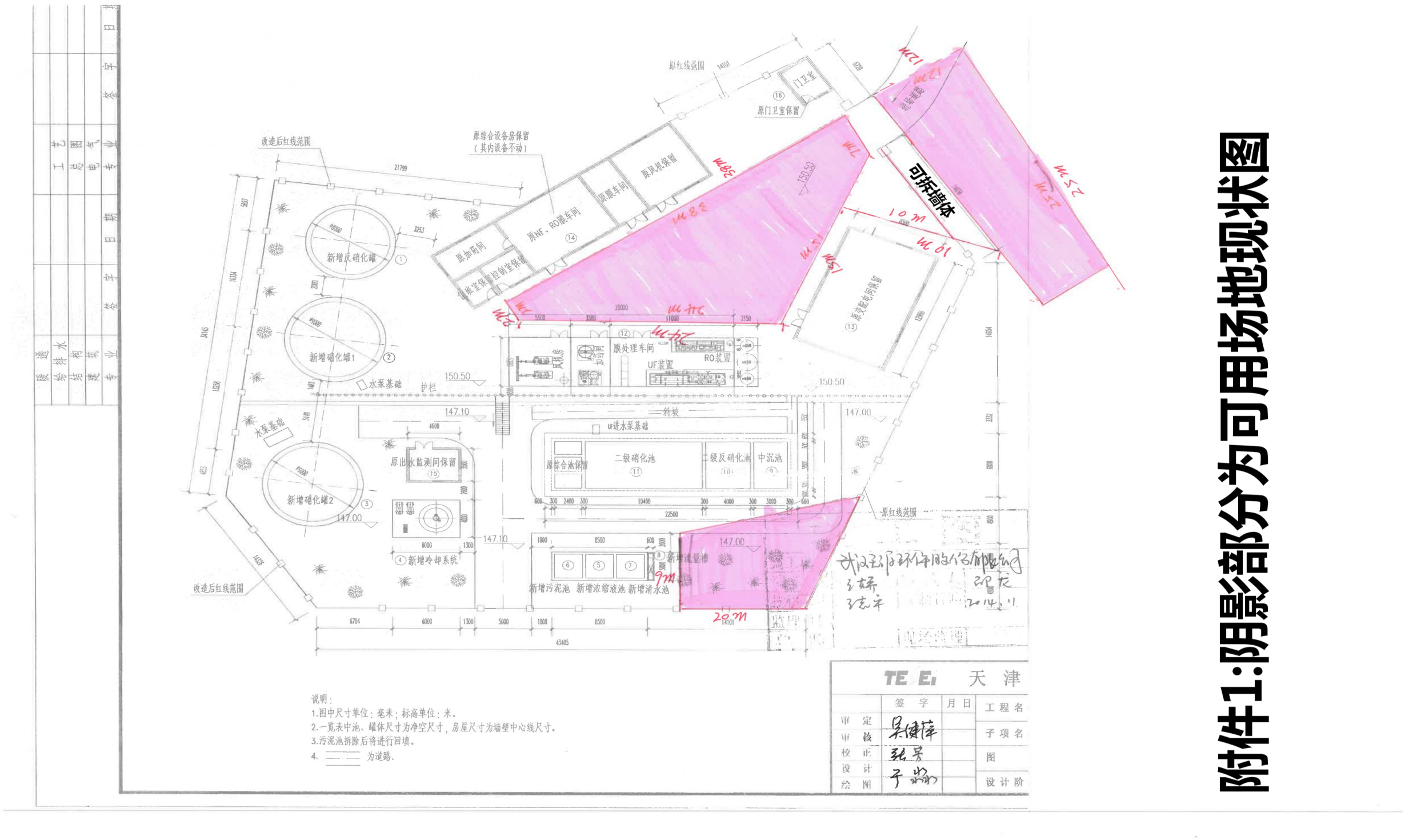 序号设备名称规模数量1须能满足渗滤液处理出水达到120t/d合格达标水体，且符合国家环保要求的工艺。120t/d1套序号控制污染物排放质量浓度限值污染物排放监控位置1色度（稀释倍数）≤40常规污水处理设施排放口2化学需氧量（CODCr）/（mg/L）≤100常规污水处理设施排放口3生化需氧量（BOD5）/（mg/L）≤30常规污水处理设施排放口4悬浮物/（mg/L）≤30常规污水处理设施排放口5总氮/（mg/L）≤40常规污水处理设施排放口6氨氮/（mg/L）≤25常规污水处理设施排放口7总磷/（mg/L）≤3常规污水处理设施排放口8粪大肠菌群数/（个/L）≤10000常规污水处理设施排放口9总汞/（mg/L）≤0.001常规污水处理设施排放口10总镉/（mg/L）≤0.01常规污水处理设施排放口11总铬/（mg/L）≤0.1常规污水处理设施排放口12六价铬/（mg/L）≤0.05常规污水处理设施排放口13总砷/（ mg/L）≤0.1常规污水处理设施排放口14总铅/（ mg/L）≤0.1常规污水处理设施排放口15PH值6-9常规污水处理设施排放口